NOTICE OF A SPECIAL COUNCIL MEETING & EXECUTIVE SESSION OF THE PATAGONIA TOWN COUNCILPURSUANT TO A.R.S. 38-431.02, NOTICE IS HEREBY GIVEN TO THE MEMBERS OF THE PATAGONIA TOWN COUNCIL AND THE GENERAL PUBLIC THAT THE PATAGONIA TOWN COUNCIL WILL HOLD ATHE SPECIAL COUNCIL MEETING & EXECUTIVE SESSION WILL BE HELDAT 6:00 P.M. ON MAY 29, 2024THIS MEETING WILL BE HELD IN PERSON AND VIA ZOOM MEETING ZOOM MEETING ID# 957-511-4862PASSWORD# 338501DATED THIS 23RD  DAY OF MAY 2024. TOWN OF PATAGONIA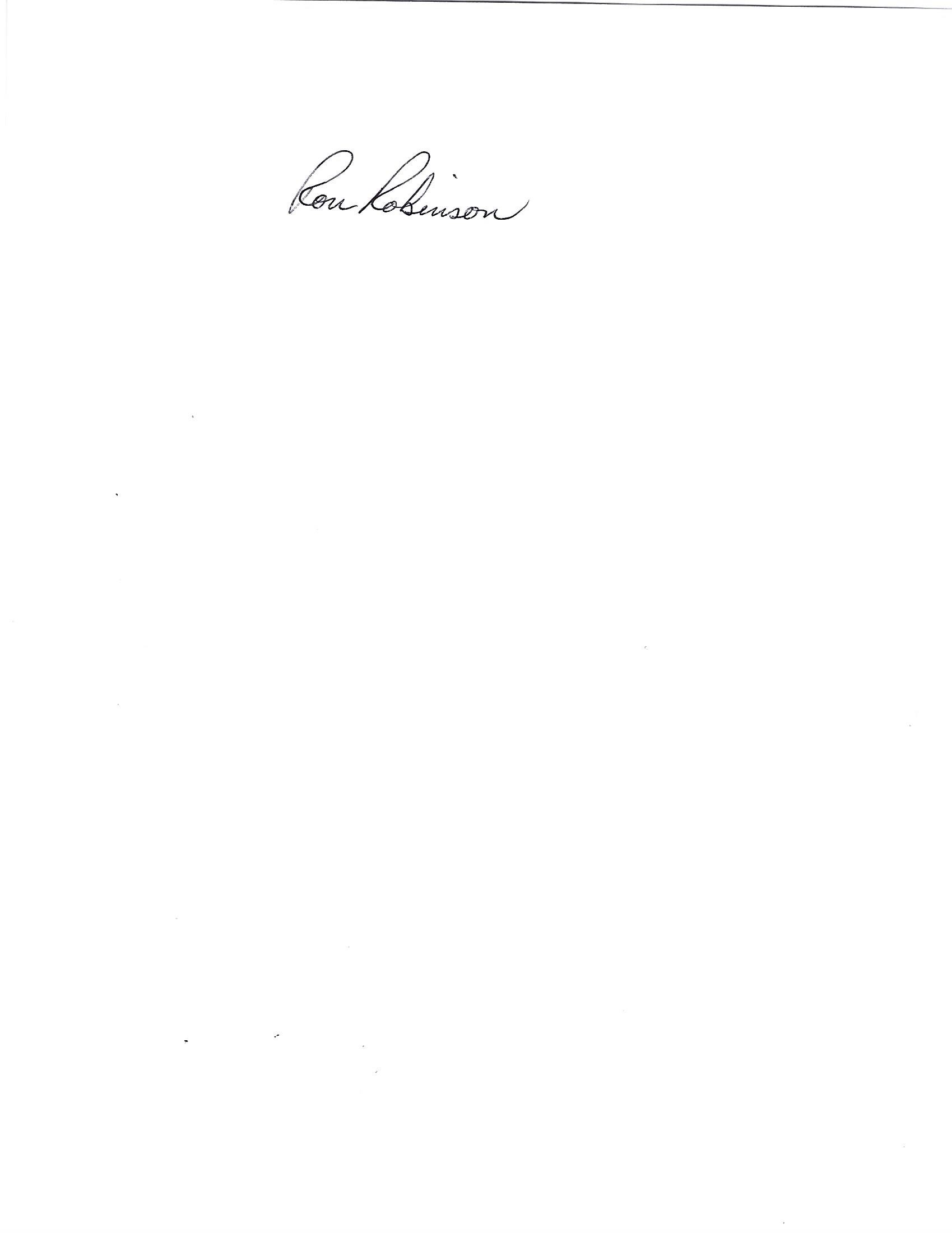 RON ROBINSONTOWN CLERK